TEZ İZLEME KOMİTESİ ÖNERİ FORMUSayı: 41695517-302.09	                                              							.../.../20… Konu: Doktora Tez İzleme Komitesi ÖnerisiSAĞLIK BİLİMLERİ ENSTİTÜSÜ MÜDÜRLÜĞÜ’NEDoktora yeterlik sınavında başarılı olan Anabilim Dalımız doktora öğrencisi ........................................  'nin tez izleme komitesinde görev alabilecek öğretim üyeleri ile ilgili önerilerimiz aşağıda verilmiştir.Bilgilerinizi ve gereğini arz ederim.									Anabilim Dalı BaşkanıÖNERİLEN DOKTORA TEZ İZLEME KOMİTESİ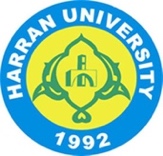 T.C.HARRAN ÜNİVERSİTESİSAĞLIK BİLİMLERİ ENSTİTÜSÜ MÜDÜRLÜĞÜÖğrenci Adı SoyadıNumarasıAnabilim DalıProgram AdıTelefon / e-mailTez Danışmanı Unvanı-Adı-SoyadıKurumuTez Danışmanı      Dr.           Üye (Anabilim Dalı içinden)      Dr.           Üye (Anabilim Dalı dışından)      Dr.           